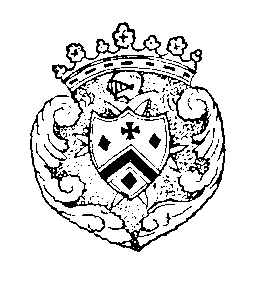 ŠAHOVSKI KLUB KOMENDAMALA ŠAHOVSKA ŠOLA ŠAHOVSKI KROŽEK 2016/2017PRIJAVNICASpodaj podpisani starši prijavljamo spodaj navedenega sina – hči v Malo šahovsko šolo. – šahovski krožek na osnovni šoli Komenda-Moste v Mostah, ki poteka v Mostah vsak ponedeljek od 14,30 do 16 ure.Priimek in ime udeleženca:Naslov bivanja:Pošta in poštna številka:Telefon slušatelja:	Telefon doma:Telefon oče:	Telefon mati:Elektronski naslov:Datum rojstva:Razred:	Oddelek podalšanega bivanja:	Podpis učenca	podpis staršev	…………………………………….	………………………………………V ……………………….   dne; …………………….